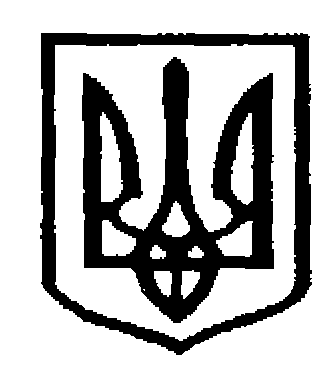 У К Р А Ї Н АЧернівецька міська радаУправління  освітивул. Героїв Майдану, 176, м. Чернівці, 58029 тел./факс (0372) 53-30-87  E-mail: osvitacv@gmail.com  Код ЄДРПОУ №02147345Щодо електронної бази даних«Паспорт безпеки закладу освіти»Відповідно до листа Міністерства освіти і науки України від 02.05.2024 № 1/7674-24, листа Департаменту освіти і науки Чернівецької обласної державної адміністрації (обласної військової адміністрації) від 07.05.2024 №02-01-14/567 щодо електронної бази даних «Паспорт безпеки закладу освіти» повідомляємо, що на виконання доручення Прем’єр-міністра України та з метою переходу від ведення паспорта безпеки закладу освіти в паперовому вигляді до його ведення в електронному із застосуванням засобів програмно-апаратного комплексу «Автоматизований інформаційний комплекс освітнього менеджменту» (далі – АІКОМ) створено електронну базу даних «Паспорт безпеки закладу освіти» (далі – Електронний паспорт безпеки) для закладів загальної середньої освіти (далі – ЗЗСО).ЗЗСО можуть ознайомитися із функціоналом та поступово, до 01.08.2024, внести відповідну інформацію із застосуванням засобів АІКОМ до Електронного паспорту безпеки (покрокові алгоритми дій уповноважених працівників ЗЗСО додаються).Зазначену інформацію просимо довести до відома відповідальних осіб в ЗЗСО для ознайомлення з розробленим Електронним паспортом безпеки та внесення відповідної інформації із застосуванням засобів АІКОМ.Довідково. Наразі ведеться робота із внесення змін до спільного наказу Міністерства внутрішніх справ України та МОН від 18.08.2023 №685/1013 «Про затвердження Порядку раннього попередження та евакуації учасників освітнього процесу в разі нападу або ризику нападу на заклад освіти» з метою впровадження Електронного паспорта безпеки на національному рівні.Додатки: на 2 арк.Начальник управління						Ірина ТКАЧУКВіта Года 53 21 20Додаток 1 до листа управління освіти Чернівецької міської ради від 14.05.2024 №06/01-20/970Алгоритм дій для закладу загальної середньої освіти (ЗЗСО) позаповненню паспорта безпеки на порталі ІСУО1. Відповідальній особі в ЗЗСО за роботу на порталі ІСУО (https://new.isuo.org/ ), необхідно авторизуватись за вже існуючим логіном та паролем (якщо є). Логін і пароль з порталу ІСУО (https://isuo.org/ ), або з НЗ (https://nz.ua/ ) – підходять до порталу https://new.isuo.org/ . Якщо у Вас немає доступу, тоді Ви можете отримати у відповідального в органі управлінні освітою, якому він підпорядкований, логін та пароль для входу на портал та скористатись ним.2. Відповідальний у ЗЗСО перевіряє загальну інформацію про заклад в програмі Курс:Школа («Сервіс» – «Первинні налаштування»).3. Відповідальний у ЗЗСО перевіряє заповнену інформацію по працівникам закладу.4. Відповідальний у ЗЗСО, на порталі ІСУО (https://new.isuo.org/), авторизується та переходить до розділу «Паспорт безпеки».5. Відповідальний у ЗЗСО на вкладці «Паспорт безпеки» - «Відомості» через кнопку «Редагувати» заповняє потрібні розділи.6. Відповідальний у ЗЗСО на вкладці «Паспорт безпеки» - «Місцевість» через кнопку «Редагувати» заповняє потрібні розділи.7. Відповідальний у ЗЗСО на вкладці «Паспорт безпеки» - «Територія» через кнопку «Редагувати» заповняє потрібні розділи.8. Відповідальний у ЗЗСО на вкладці «Паспорт безпеки» - «Засоби охорони» через кнопку «Редагувати» заповняє потрібні розділи.9. Відповідальний у ЗЗСО на вкладці «Паспорт безпеки» - «Пожежна безпека» через кнопку «Редагувати» заповняє потрібні розділи.10. Відповідальний у ЗЗСО на вкладці «Паспорт безпеки» - «Формувати» ставить позначку (галку/птичку) біля слів «Дані Паспорта безпеки заповнено».Додаток 2 до листа управління освіти Чернівецької міської ради від 14.05.2024 №06/01-20/970Алгоритм дій для закладу загальної середньої освіти (ЗЗСО) позаповненню паспорта безпеки на порталі АІКОМ1. ЗЗСО можуть використовувати свій стандартний доступ до АІКОМ – авторизуватись за логіном та паролем, який був основним для формування відомчої статистичної звітності. У разі необхідності створення нового/додаткового доступу відповідній уповноваженій особі в ЗЗСО за роботу на порталі АІКОМ необхідно звернутись до відповідального в органі управління освітою, якому підпорядкований даний ЗЗСО.2. У розділі «Персонал» – «Список», за необхідності, актуалізувати перелік співробітників ЗЗСО.3. У вкладці «Паспорт безпеки», застосовуючи функціонал редагування, внести інформацію для підрозділів паспорта безпеки: «Відомості», «Місцевість», «Територія», «Засоби охорони», «Пожежна безпека».4. Після внесення даних у підрозділи, зазначені в п.3, обрати вкладку «Формування», поставити позначку біля слів «Дані Паспорта безпеки заповнено». Після відповідної дії масив інформації в базі буде мати ознаку завершеності. За необхідності редагування внесених даних – позначку зняти та виконати послідовно дії п. 2 – 4.5. Для зручності перевірки внесених даних у вкладці «Формування» можна згенерувати та завантажити друкований макет паспорта в форматі PDF.Керівникам закладів загальної середньої освітиЧернівецької міської ради